Unitarian Universalist Community ChurchWorship Service - Sunday, June 5, 2016TODAY at UUCC (June 5, 2016)  10 a.m. service “Annual Meeting as Spiritual Practice”*	Rev. Carie Johnsen and 	UUCC Board of Trustees*The business of the church is as much a spiritual practice as anything we do on Sunday morning, or Tuesday night or Wednesday at noon.  In this service the spiritual practice of church governance is a tangible expression of our faith.Kids go to Vaughn WoodsTODAY we plan to take the youth to Vaughn Woods for a couple of hours during the Annual Meeting Service.  See Cheryl Clukey if you can volunteer as a chaperone or would drive some kiddos.  PLANT SALE: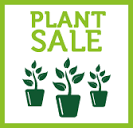  Stick around after the Annual Meeting for the UUCC Plant Sale that includes heirloom tomatoes and herbs grown by Dale McCormick. Be sure to stop at Dale’s table to admire the heirloom plants and see whether some of them can enhance your garden. NoticesThanks Ellie!Thanks to Ellie Duhamel for drawing out attention to the many ways that spirituality abounds in the spring and summer. Check out the display case in the hallway now, and throughout the coming weeks.TOMORROW Monday, June 6th 6-8 pm, Fellowship HallUNITING FOR RACIAL JUSTICE – What is Whiteness? WorkshopsWe will meet tomorrow June 6th at 6pm in Fellowship Hall to continue the task of unpacking white experience and exploring our relationship to culture. Knowing the story we are living out of and how our experiences shape our perspectives is essential in the work of uniting for racial justice.   CHOIR SCHEDULE CHANGE please note that THIS week’s Choir practice has been changed from Wednesday 6/8 to Thursday 6/9 – Still 6-8 pm in the Sanctuary. Seasoned Souls Location Change Please note that THIS week’s 6/8 Seasoned Souls meeting will be in the Drew House (1st Floor) NOT the Fellowship Hall.Bosch Apartment Size Washing Machine for SaleA church member who is selling her house is donating an apartment size washing machine to the church for the June 11 Yard Sale.  This is a high quality, conveniently sized Bosch machine in fine working condition, offered for the low price of $150.  It will be available for viewing either before or at the Yard Sale.  If you are interested, please contact Hannah Faulkner at hannahuu3@fairpoint.net or 293-9377.UUCC Yard Sale.    Don’t miss our UNITARIAN UNIVERSALIST COMMUNITY CHURCH INSIDE/OUTSIDE YARD SALE on Saturday, June 11, 2016, 8:30 a.m. – 1:30 p.m.  At prices you can’t resist, the Sale includes Hannah’s Boutique Gifts and Betty’s Café serving refreshments.  You’ll find books, sports equipment, household goods, baby items, men’s stuff, plant table, clothing, toys and much more, maybe even two folding bicycles!  We hope you’ll join the many church friends participating in this event.Please bring your eagerly anticipated merchandise to the church soon at your convenience!  We cannot accept television sets or computers.  There will be a wide variety of donated items to set up and price on Friday, June 10 between 2 p.m. and 6 p.m., and to sell on Saturday, June 11 between 8:30 a.m. and 1:30 p.m.  Can you set up, or sell, or both for our 2016 Spring Sale on June 10 and 11?.  A sign-up sheet is on the bulletin board, or contact Terry & Betty at 445-2942 or tlcnaturalhealth@yahoo.com, and Hannah at 293-9377 or hannahuu3@fairpoint.net.  We will sell from the Fellowship Hall, the Garage and the Yard.  Clean-up will take place on Saturday afternoon.  See you at the church!** PLANT SALE ** Saturday, June 11thCheryl Abbruzese will be selling an assortment of grown from seed, beautiful garden flowers, vegetables and a few herbs.  SALE will take place during the yard sale. A portion of sales will be donated to the church. The sale will also include special plants grown by June Zellers.Crafting Group to Meet through SUMMER!!!The Crafting Group met last week and decided to continue through the summer!  The upcoming times are:  June 28    July 27    August 24    and Sept. 28

Each meeting is held 5:30-8:30 in Fellowship Hall.  All are welcome...bring your craft to work on as we chat and share with each other.  There are knitters, crocheters, sewers, card makers, and drop in folks.  Come enjoy time spent with others.Board MeetingsThe first Board meeting of the new church year is on June 13 from 6-8 PM.  The meetings are open to all.  If you have an item you would like to be considered by the Board, please speak to Martha Naber.  Minutes will be posted on the bulletin board within one week of each meeting.   Thank you.This Week at UUCC …Monday, June 6, 2016	Private Piano Lessons, 3:00 pm, Sanctuary	Nar-ANON, 5:30 pm, Robbins Room	SGM Ellis McKeen (D. Maddi), 6 pm, Comm Rm	Book Discussion Group (Waking up White), 		     6:00 pm, Drew House (1st Floor Parlor)	Sangha Meditation, 6:30 pm, SanctuaryTuesday, June 7, 2016	Communications Comm Mtg, 10:00 a.m., CR	ALANON, Noon, Robbins Room	Gentle YOGA Class, 5:00 pm, Sanctuary	IN-KIND: Betsy Ann Ross HOUSE of HOPE	     (Community Forum), 7-9pm, Fellowship HallWednesday, June 8, 2016	UUMA Northern and Southern Cluster Meeting	      9:30 a.m. – 2pm Fellowship Hall / Sanctuary	Seasoned Souls, 10:30 a.m., DH (1st Floor)	Private Piano Lessons, 3:30 pm, Sanctuary	COM, 5:30 pm, Judd House	Choir Rehearsal <Resch to Thurs 6/9>Thursday, June 9, 2016     Choir Rehearsal, 6 pm, Sanct. <Resch from Wed. 6/8>Friday, June 10, 2016	SETUP begins for UUCC Yard and Book Sale	<See notice above>Saturday, June 11, 2016	UUCC Yard and Book Sale, 8:30 a.m. to 1:30 pm	     <Setup and Cleanup before and after>Sunday, June 12, 2016      10:00 a.m. service	“Flower Communion”**		Rev. Carie Johnsen & Brigid Chapin     11:30 a.m. 	Book Discussion: George Mitchell		Starting Out (See Upcoming Events)     2:00 pm	Private Rehearsal (Bridget C), Sanctuary**In this annual multi-generational service the symbolism of flowers highlights the tradition of bringing a flower to service.Upcoming EventsSaturday, June 11th – UUCC Yard Sale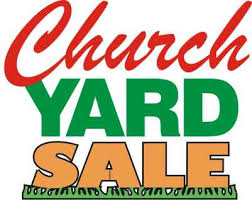 FMI: See above in Notices or contact Terry & Betty at 445-2942 or tlcnaturalhealth@yahoo.com and Hannah at 293-9377 or hannahuu3@fairpoint.net.Sunday, June 12, 2016  <SOCIAL ACTIVITES>Book Discussion: George Mitchell: Starting OutCome join us in the sanctuary after hospitality refreshments on Flower Communion Sunday, June 12.  Doug Rooks will give his first public reading of his new biography of Senator George Mitchell, “Statesman: George Mitchell and the Art of the Possible,” published by Down East Books / Rowman & Littlefield.  We will read excerpts from the book’s opening, tracing Mitchell’s early years in Waterville, from his birth at Head of Falls in 1933, his large and diverse Lebanese-Irish-American family, and his unexpected opportunity to attend Bowdoin College, his gateway to the wider world. There will be plenty of time for questions and discussion of all aspects of Mitchell’s life, and his careers in law, politics, business and diplomacy. Copies of “Statesman” will be available for purchase and signing, with 10% of proceeds donated to UUCC.For the complete calendar of events, visit the UUCC website: www.augustauu.orgBudget ReportDeposit (week beginning 5/29/16):     Pledge Payments (2015-2016)	         $ 2,130.00     Offering				                  49.00	Total income for week 		          $ 2,179.00Avg budgeted weekly expenses 2015/16       =$ 4,176.20		           ($217,162. divided by 52 weeks)2016/17 Pledge payments collected this week was $60**Please consider automatic monthly deduction to make your pledge payments.Please see Treasurer, Janine Bonk or the Office Administrator for the simple enrollment form.New UUCC Office Hours UUCC Office Hours <hours for next week>Monday ----------------------------------<No office hours>Tues., Wed. AND Thurs.--------------9:00 am to 4:00 pmFriday -------------------------------------< No office hours >Rev. Carie’s Office Hours:Monday	No office Hours (Writing Day)Tuesday	1:00 pm – 5:00 pmWednesday	2:00 pm – 6:00 pmFriday		No office Hours (Sabbath day)		<other hours available by appointment>Pastoral Care concerns: contact Nancee Campbell at (207) 621-7727 or pastoralministers@augustauu.org.Caring Cooperative support, contact Cheryl Abruzzese at cam1nik2@gmail.com or 858-5340.Sunday Services / Staff Contact information:Youth Advisor, Monique McAuliffe youthadvisor@augustauu.orgSmall Group Ministry Coordinator, Luke Curtis, SGMCoordinator@augustauu.orgSunday Morning Religious Exploration Coordinator, Brigid Chapin, SundayREcoordinator@augustauu.orgMusic Director, Bridget Convey, musicdirector@augustauu.orgOffice Administrator, Lynn M. Smith, admin@augustauu.org, Phone 622-3232